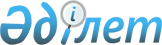 О введении в обращение на территории Республики Казахстан расчетных чеков коммерческих банков
					
			Утративший силу
			
			
		
					Постановление Кабинета Министров Республики Казахстан от 22 января 1992 г. N 57. Утратило силу - постановлением Правительства РК от 27 июля 2005 г. N 781



     В соответствии с Законом Республики Казахстан "Об обращении ценных бумаг и фондовой бирже в Казахской ССР", а также в целях дальнейшего совершенствования управления денежным обращением и развития безналичных расчетов населения Кабинет Министров Республики Казахстан постановляет: 



     1.Ввести в обращение с 1 февраля 1992 г. на территории Республики Казахстан расчетные чеки коммерческих банков в качестве именного денежно-расчетного документа, по которому осуществляются безналичные расчеты населения с предприятиями, организациями и учреждениями за товары и услуги, в соответствии с Правилами Национального государственного банка Республики Казахстан. 



     2. Расчетный чек коммерческого банка как один из видов платежных документов, предъявленный населением в уплату за товары и услуги, обязателен к приему всеми предприятиями, организациями и учреждениями на территории республики. 



     Защита прав покупателей в случае уклонения предприятий, организаций от приема расчетных чеков коммерческих банков осуществляется в соответствии с законодательством Республики Казахстан. 



     3. Рекомендовать Национальному государственному банку Республики Казахстан провести необходимые организационные рекламные мероприятия по широкому внедрению расчетных чеков коммерческих банков совместно с мерами по выполнению постановления Кабинета Министров Республики Казахстан от 26 декабря 1991 г. N 801 
 P910801_ 
 "Об обращении на территории Республики Казахстан чековых книжек коммерческих банков". 



       Премьер-министр 



    Республики Казахстан 

					© 2012. РГП на ПХВ «Институт законодательства и правовой информации Республики Казахстан» Министерства юстиции Республики Казахстан
				